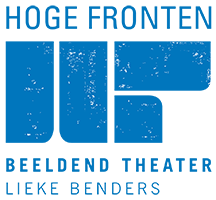 Hoge Fronten / Lieke Benders 
Stiltestormbaan (7-10 jaar)Een cross-over tussen wetenschap en theater over geluid en stilteVaak hoor je dat je stil moet zijn. Maar dan heb je daar helemaal geen zin in. Wat nu als je het eens wel doet? Stil zijn kan namelijk heel spannend én handig zijn. In de stilte ontdek je dingen die je eerst niet opmerkte. En iets zo stil mogelijk doen is een echt avontuur!
In Stiltestormbaan gaat het over geluid en de daaraan onlosmakelijk verbonden stilte. In een cross-over à la Het Klokhuis daagt een fanatieke onderzoeker kinderen op humoristische wijze uit te experimenteren met geluid en stilte. Wat is geluid? Hoe kun je geluid meten? En wat gebeurt er als je heel stil bent? Na een aantal interactieve experimenten volgt de meesterproef: het zo geluidloos afleggen van een spannend parcours, de stiltestormbaan. Wie is de stilste? Trailer: https://youtu.be/6nmb46Yodjs CreditsConcept en regie: Lieke BendersAdviseur: wetenschapper (KU Leuven) Yannick SluytsSpel: Sofieke de KaterSounddesign: Jolle RoelofsTekst en regie-assistent: Saskia de HaasDramaturgie: Peter AnthonissenVormgeving: De Nieuwe CollectieDecor: Marq Claessens

Stiltestormbaan is een coproductie van Hoge Fronten en Limburg Festival, Cultura Nova en Art of Wonder/Garage TDI.